ĐỀ KIỂM TRA ĐỊNH KÌ CUỐI HỌC KÌ II  KHỐI 4NĂM HỌC : 2018 – 2019MÔN  : TOÁN               Khoanh vào chữ cái đặt trước ý trả lời đúng từ câu 1 đến câu 7:Câu 1: ( 1 điểm) :Cho các số: 1250; 2372; 4725; 3964. Số chia hết cho 2; và 5 là:M1A.1250                       B. 2372             C. 4725                         D.  3964Câu 2: (1đ)  giá trị chữ số 4 trong số 17 406 là: (M1)          A.  4                  B. 40                    C. 400                   D. 4000	Câu 3. Số "Hai trăm tám mươi mốt nghìn bảy trăm tám mươi" được viết là: M1A. 281 870           B. 281 780                C. 218 780                    D. 128 780Câu 4. Rút gọn phân số      ta được kết quả là:M2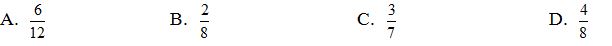 Câu 5.(1 điểm) Phép chia 43 659 : 63 có thương là:M2A. 596                        B. 639                           C. 693                              A  D. 722Câu 5: ( 1 điểm) Trong khoảng thời gian sau, khoảng thời gian nào dài nhất:M2A. 85 phút             B. 2 giờ 5 phút             C. 1 giờ 5 phút             D. 128 phútCâu 6 ( 1 điểm). Nửa chu vi của một hình chữ nhật là 24 cm. Nếu chiều dài là 15 cm thì diện tích của hình chữ nhật là:M3A. 24 cm2                                           B. 126 cm2                          C. 135 cm2                 D.720 cm2Câu 8. (2 điểm) M3Một trường học có tất cả 405 học sinh. Biết số học sinh nữ của trường đó bằng     số học sinh nam. Tính số học sinh nữ, số học sinh nam của trường học đó? Câu 9: (1 điểm) Tìm x biết: M4x x 2 + x x 3 + x x 4 + x = 2130Đ/A  x x 2 + x x 3 + x x 4 + x = 2130  x  = 2130 : ( 2 + 3 + 4 + 1)x  = 2130 : 10x  = 213